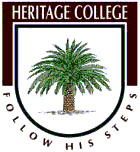 Stage 1 Integrated Learning
	Assessment Type 2: ConnectionsProgram Focus: School Musical ProductionTASK: You are to reflect on your contribution to the preparation for the School Musical and your learning as a result.  Assessment Conditions (WHAT TO DO):Reflection – 600 wordsWrite a reflection on how you have grown through preparing for the Secondary School Musical.You will need to include the following:Identify and discuss your individual role and contribution in musical preparation.Reflect on your learning as a result of collaboration (collaboration can with a member of the community, a family member, a teacher, other students, local councils or organisations, and club members either face to face or through blogs and other digital communications)Feedback from othersYour development of your chosen capabilityGUIDING QUESTIONSFor each of the above dot points in the green box, you may find it useful to reflect on the following:What you did well What you have learned:  About yourself  About working in a teamWhat you didn’t do so well and what you would do differently next timeWhat have your learned about yourself that you can take into the workplace-Application and DevelopmentInquiry and ReflectionCollaboration and CommunicationAIn-depth development of knowledge, concepts, and/or skills in relation to the program focus.Thoughtful and consistent application of a range of knowledge, concepts, and skills for a purpose.Effective development and insightful application of a chosen capability/or chosen capabilities.In-depth exploration of relevant information, concepts, and ideas using a variety of sources.In-depth reflection of the student’s own learning through self-assessment and feedback from others.Sustained and productive collaboration with others.Perceptive communication of ideas and opinions.BSome depth in development of knowledge, concepts, and/or skills in relation to the program focus.Considered application of a range of knowledge, concepts, and skills for a purpose.Focused development and some insightfulness in the application of a chosen capability/or chosen capabilities.Some depth in exploration of relevant information, concepts, and ideas using a variety of sources.Some depth in reflection of the student’s own learning through 
self-assessment and feedback 
from others.Effective collaboration with others.Some perceptive communication of ideas and opinions.CCompetent development of knowledge, concepts, and/or skills in relation to the program focus.Competent application of knowledge, concepts, and/or skills for a purpose.Competent development and application of a chosen capability/or chosen capabilities.Competent exploration of relevant information, concepts, and ideas using a variety of sources.Reflection of the student’s own learning through self-assessment and feedback from others.Some effective collaboration with others.Generally considered communication of ideas and opinions.DPartial development of some knowledge and/or skills in relation to the program focus.Some basic application of knowledge and/or skills, with some relationship to a purpose.Partial development and some basic application of a chosen capability/or chosen capabilities.Identification and gathering of some relevant information from more than one source.Some acknowledgment of the student’s own learning through 
self-assessment and feedback 
from others.Occasional collaboration with others.Some description of ideas and/or opinions.EAttempted development of some knowledge and/or a skill in relation to the program focus.Attempted application of knowledge and/or skill with some attempted link to a purpose.Emerging development and attempted application of a chosen capability/or chosen capabilities.Identification of information in one or more source, which may have some relevance.Emerging recognition of the 
student’s own learning through 
self-assessment and feedback 
from others.Some attempt to work collaboratively with others.Brief description of an idea and/or opinion.